Till dig som vill fördjupa dig – Hale to Nothing ECO Ale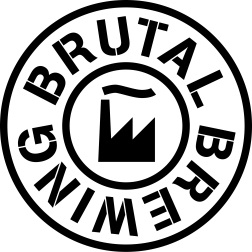 Färg: Harmoniskt gyllengulDoft: En frisk humleblommig doft med en lätt karaktär av citrus och nyskördat gräsSmak: Smaken är lätt humlearomatisk med en väl balanserad maltighet och markerad beska. Humlearomen kommer från den exklusiva amerikanska aromhumlen Centennial och den engelska humlen Fuggles. Malt: Ekologisk Pilsner- och MünchenermaltHumle: Ekologisk Perle samt Centennial och FugglesJäsning och lagring:
Hale to Nothing är en överjäst traditionell engelsk ale i en ny tolkning som är torrhumlad i jästanken. Det betyder att en tredje och sista humle giva görs efter 2 dagars primär jäsning. Då frigörs en stor mängd eteriska oljor från humlen som bidrar till den aromatiska doften.
RiktvärdenStamvörtstyrka P: 	11,5	Alkohol vol %: 	4,5	 Restsockerhalt vikt %: 	2,8Färg EBC: 		14		Humlebeska EBU: 	29